Twitch Purges 7.5 Million Bot AccountsTwitch said in a Twitter thread that both follow-botting and view-botting violate its terms of service, and that offending accounts were detected via machine learning technology that it says, “will continue to improve and we will continue to operate going forward.” Twitch also warned that, as a result of the purge, creators may see a “sudden decrease” in follower and viewer counts in coming days.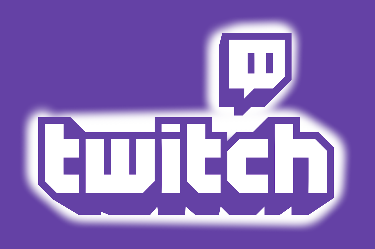 Tubefilter 4.16.21https://www.tubefilter.com/2021/04/16/twitch-purges-bot-accounts-streamers-follower-drop/?utm_source=Tubefilter+Newsletters&utm_campaign=8787e3ca2f-Tubefilter+Daily+Recap+-+2016-09-15_COPY_01&utm_medium=email&utm_term=0_09c509c94c-8787e3ca2f-414175190&mc_cid=8787e3ca2f&mc_eid=a906555dbd